Congratulations!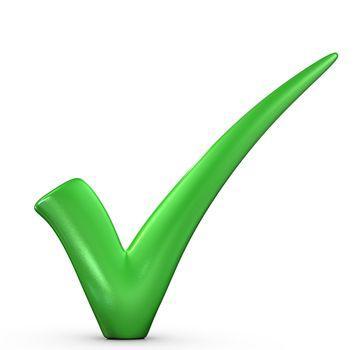  «Candidate_Names»
Has Completed«Course.Label»Completed onOn «CourseDate.EndDate{"format":"dd/MM/yyyy"»